Zał. Nr 9c – część nr 3Zakres drogi DP 1587N objęty opracowaniem dokumentacji projektowej dł. 0,220 km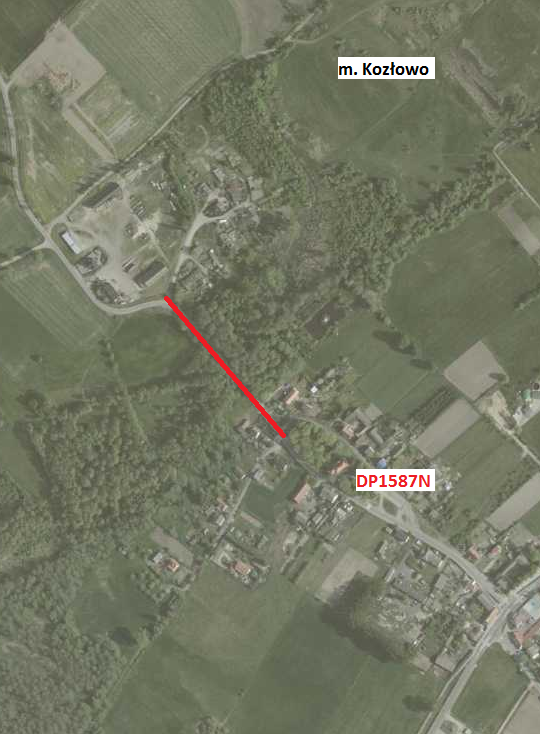 